	Las actividades manipulativas se llevarán a cabo siguiendo la siguiente secuenciación:ACTIVIDAD Nº12: BUSCAR Y AÑADIR EL 100 ESCONDIDO, CON DECENAS QUE DEN 100 Y UNIDADES MAYORES QUE 10.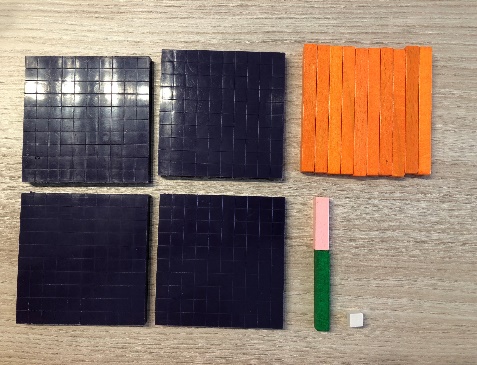 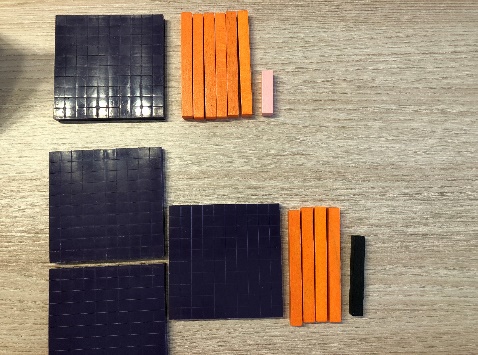 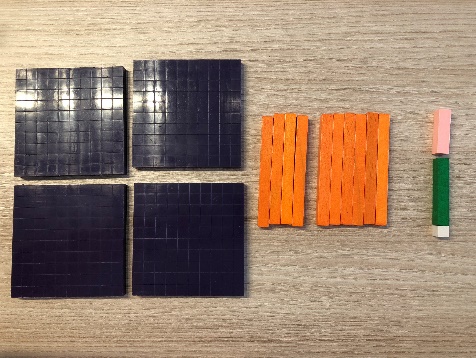        164   +   347			400  +   40+60 +4+6+1		           511NOTA: Es muy importante que el niño, además de manipular, exprese verbalmente que es lo que hace o está haciendo. El maestro será mediador entre lo que expresa en la manipulación y la verbalización. Haciendo preguntas que le lleven a su comprensión e interiorización total del proceso.Utilizar para manipular los siguientes ejemplos:438 + 376 =		61 + 145 + 606 =		15 + 484 + 118 =		531 + 67 + 214 =	Las actividades manipulativas se llevarán a cabo siguiendo la siguiente secuenciación:ACTIVIDAD Nº15: BUSCAR Y AÑADIR EL 100 ESCONDIDO, CON DECENAS QUE DEN MÁS 100 Y UNIDADES MAYORES QUE 10.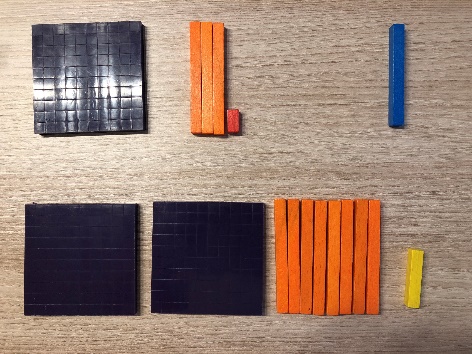 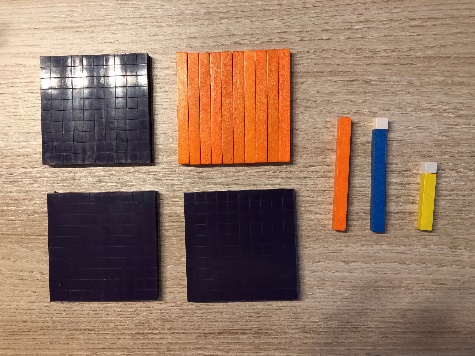 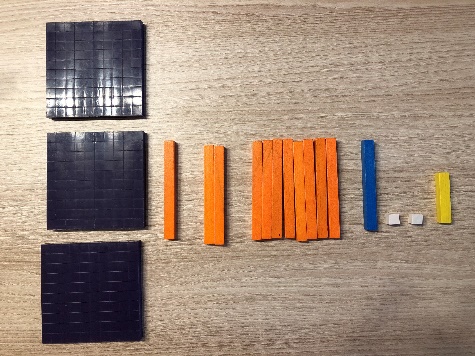 132  +  285  +  9		     300 +10+20+80+ 9+1+1+5	              426   NOTA: Es muy importante que el niño, además de manipular, exprese verbalmente que es lo que hace o está haciendo. El maestro será mediador entre lo que expresa en la manipulación y la verbalización. Haciendo preguntas que le lleven a su comprensión e interiorización total del proceso.Utilizar para manipular los siguientes ejemplos:458 + 366 =		32 + 167 + 234 =	          584 + 358 =		16 + 83 + 646 =BLOQUE4BUSCAR Y AÑADIR EL 100 ESCONDIDO, CON DECENAS QUE DEN 100 Y UNIDADES MAYORES QUE 10.FECHA/      /ACTIVIDAD Nº12CURSO: EXPLICACIÓN MANIPULATIVA PARA EL DOCENTE164 + 347 =  511100 + 300= 40060+ 40 = 1504 + 6 + 1 = 11    125 + 88 = 100 + 100 + 10 + 3= 213100  1003+28BLOQUE4BUSCAR Y AÑADIR EL 100 ESCONDIDO, CON DECENAS QUE DEN 100 Y UNIDADES MAYORES QUE 10.FECHA/      /ACTIVIDAD Nº12CURSO: NOMBRE:ALUMNO/A234 + 179= 425 + 88 =515 + 199= 788 + 23=364 + 147=188 + 25=355 + 155=321 + 189=666 + 144=33 + 777=BLOQUE4BUSCAR Y AÑADIR EL 100 ESCONDIDO, CON DECENAS QUE DEN MÁS DE 100 Y UNIDADES MAYORES QUE 10.FECHA/      /ACTIVIDAD Nº13CURSO: EXPLICACIÓN MANIPULATIVA PARA EL DOCENTE354 + 277 =  632            300 + 200= 500             20 + 30 + 70 = 1203 + 2 + 7  = 12 9 + 132 + 285 = 300+100+10+10+6=42630010208091 1 5BLOQUE4BUSCAR Y AÑADIR EL 100 ESCONDIDO, CON DECENAS QUE DEN MÁS 100 Y UNIDADES MAYORES QUE 10.FECHA/      /ACTIVIDAD Nº13CURSO: NOMBRE:ALUMNO/A486 + 135 =594 + 127 =77 + 666 =88 + 555 =33 + 888 =777 + 44 =222 + 499 =374 + 549 =789 + 165 =432 + 389 =